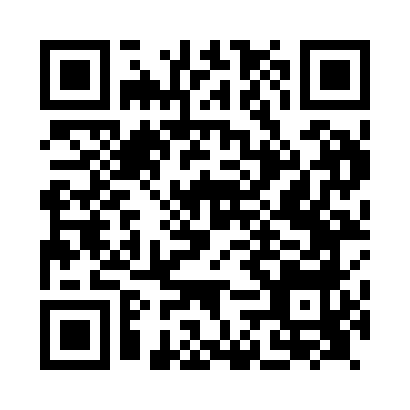 Prayer times for Allhallows, Kent, UKWed 1 May 2024 - Fri 31 May 2024High Latitude Method: Angle Based RulePrayer Calculation Method: Islamic Society of North AmericaAsar Calculation Method: HanafiPrayer times provided by https://www.salahtimes.comDateDayFajrSunriseDhuhrAsrMaghribIsha1Wed3:325:2912:546:028:2110:182Thu3:295:2712:546:038:2310:213Fri3:265:2512:546:048:2410:244Sat3:245:2312:546:058:2610:265Sun3:215:2112:546:068:2810:296Mon3:185:2012:546:078:2910:327Tue3:155:1812:546:088:3110:358Wed3:125:1612:546:088:3210:379Thu3:095:1412:546:098:3410:4010Fri3:065:1312:546:108:3610:4311Sat3:035:1112:546:118:3710:4612Sun3:025:1012:546:128:3910:4613Mon3:015:0812:546:138:4010:4714Tue3:005:0712:546:148:4210:4815Wed3:005:0512:546:158:4310:4916Thu2:595:0412:546:168:4510:4917Fri2:585:0212:546:178:4610:5018Sat2:585:0112:546:178:4810:5119Sun2:574:5912:546:188:4910:5220Mon2:564:5812:546:198:5010:5221Tue2:564:5712:546:208:5210:5322Wed2:554:5612:546:218:5310:5423Thu2:554:5412:546:228:5510:5524Fri2:544:5312:546:228:5610:5525Sat2:534:5212:546:238:5710:5626Sun2:534:5112:556:248:5810:5727Mon2:534:5012:556:259:0010:5728Tue2:524:4912:556:259:0110:5829Wed2:524:4812:556:269:0210:5930Thu2:514:4712:556:279:0310:5931Fri2:514:4712:556:279:0411:00